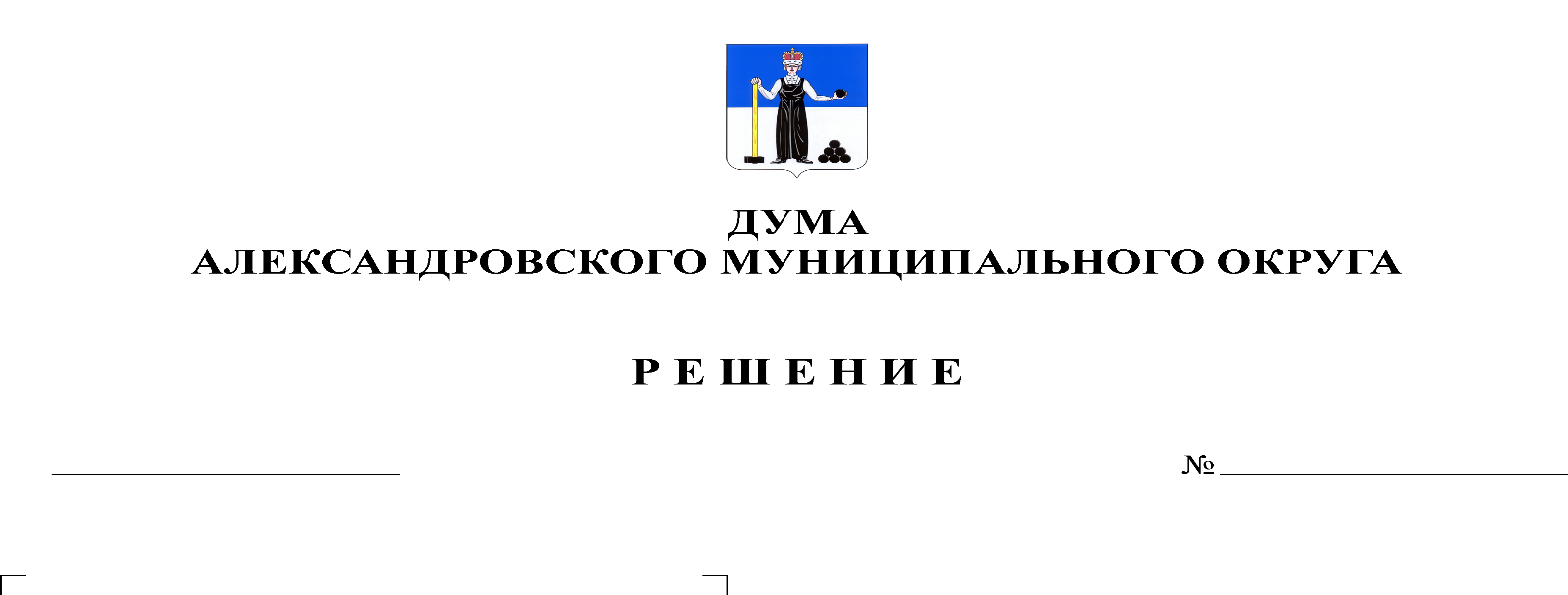 В соответствии со статьями 34, 38 Федерального закона от 06.10. 2003 № 131-ФЗ «Об общих принципах организации местного самоуправления в Российской Федерации», Федеральным законом от 07.02.2011 № 6-ФЗ «Об общих принципах организации и деятельности контрольно-счетных органов субъектов Российской Федерации и муниципальных образований», статьей 21 Устава Александровского муниципального округа, Дума Александровского муниципального округарешает:1. Принять Положение о Контрольно-счетной палате Александровского муниципального округа согласно приложению к настоящему решению.2. Опубликовать настоящее решение в газете «Боевой путь» и разместить в сетевом издании Официальный сайт органа местного самоуправления «Александровский муниципальный район Пермского края» (www.aleksraion.ru).3. Настоящее решение вступает в силу со дня официального опубликования.Председатель ДумыАлександровского муниципального округа                                         М.А. ЗиминаИсполняющий полномочия главы муниципального округа– главы администрации Александровского муниципального округа                                                                    С.В. БогатыреваПриложение к решению Думы Александровского муниципального округа от  30.01.2020 № 70в редакции решения Думы Александровского муниципального округа от 23.09.2021 № 212ПОЛОЖЕНИЕо Контрольно-счетной палатеАлександровского муниципального округаСтатья 1. Статус Контрольно-счетной палаты Александровского муниципального округа1. Контрольно-счетная палата Александровского муниципального округа является постоянно действующим органом внешнего муниципального финансового контроля Александровского муниципального округа.Контрольно-счетная палата Александровского муниципального округа формируется Думой Александровского муниципального округа (далее по тексту - Дума) и ему подотчетна.Контрольно-счетная палата Александровского муниципального округа обладает организационной и функциональной независимостью и осуществляет свою деятельность самостоятельно в пределах полномочий, установленных федеральными законами, нормативными правовыми актами Пермского края и Александровского муниципального округа.Контрольно-счетная палата Александровского муниципального округа является контрольно-счетным органом в структуре органов местного самоуправления Александровского муниципального округа, обладает правами юридического лица, имеет гербовую печать и бланки со своим наименованием и с изображением герба муниципального образования Александровский муниципальный округ Пермского края.2. Полное наименование: Контрольно-счетная палата Александровского муниципального округа (далее по тексту - Контрольно-счетная палата).Сокращенное наименование: КСП АМО.Юридический адрес и адрес местонахождения Контрольно-счетной палаты: 618320, Пермский край, город Александровск, улица Ленина, дом 20а.3. Контрольно-счетная палата является субъектом правотворческой инициативы в Думе по вопросам своей деятельности в пределах, определенных Уставом муниципального образования Александровский муниципальный округ Пермского края.4. Деятельность Контрольно-счетной палаты не может быть приостановлена, в том числе в связи с досрочным прекращением полномочий Думы.5. Контрольно-счетная палата обладает правом обращения в суд в защиту законных интересов муниципального образования Александровский муниципальный округ Пермского края в пределах своей компетенции.6. Контрольно-счетная палата может  учреждать ведомственные награды и знаки отличия, утверждать положения об этих наградах и знаках, их описания и рисунки, порядок награждения. (ст. 1 дополнена п. 6 в редакции решения Думы Александровского муниципального округа от 23.09.2021 № 212)Статья 2. Правовое регулирование организации и деятельности Контрольно-счетной палатыПравовое регулирование организации и деятельности Контрольно-счетной палаты основывается на Конституции Российской Федерации и осуществляется Федеральным законом от 06.10.2003 № 131-ФЗ «Об общих принципах организации местного самоуправления в Российской Федерации», Федеральным законом от 07.02.2011 № 6-ФЗ «Об общих принципах организации и деятельности контрольно-счетных органов субъектов Российской Федерации и муниципальных образований», Бюджетным кодексом Российской Федерации, другими федеральными законами и иными нормативными правовыми актами Российской Федерации, Уставом Александровского муниципального округа Пермского края, настоящим Положением и иными муниципальными нормативными правовыми актами, а также Законом Пермского края от 31.05.2012 № 40-ПК «Об отдельных вопросах организации и деятельности контрольно-счетных органов муниципальных образований Пермского края».Статья 3. Принципы деятельности Контрольно-счетной палатыДеятельность Контрольно-счетной палаты основывается на принципах законности, объективности, эффективности, независимости, открытости и гласности.(ст. 3 дополнена в редакции решения Думы Александровского муниципального округа от 23.09.2021 № 212)Статья 4. Основные задачи Контрольно-счетной палаты1. Внешний муниципальный финансовый контроль в сфере бюджетных правоотношений в Александровском муниципальном округе и контроль за соблюдением установленного порядка управления и распоряжения муниципальным имуществом Александровского муниципального округа.2. Информирование органов местного самоуправления и общества о результатах своей деятельности.3. Противодействие коррупции в пределах своей компетенции.4. Повышение эффективности проведения контрольных мероприятий с целью минимизации потерь бюджета Александровского муниципального округа при выявлении фактов нарушения бюджетного законодательства.Статья 5. Состав и структура Контрольно-счетной палаты1. Контрольно-счетная палата образуется в составе председателя и двух аудиторов Контрольно-счетной палаты.2. Председатель и аудиторы Контрольно-счетной палаты замещают муниципальные должности.3. Срок полномочий председателя и аудиторов Контрольно-счетной палаты составляет шесть лет.4. Права, обязанности и ответственность работников Контрольно-счетной палаты определяются в соответствии с Федеральным законом от 07.02.2011 № 6-ФЗ «Об общих принципах организации и деятельности контрольно-счетных органов субъектов Российской Федерации и муниципальных образований», Бюджетным кодексом Российской Федерации, Федеральным законом от 05.04.2013 № 44-ФЗ «О контрактной системе в сфере закупок товаров, работ, услуг для обеспечения государственных и муниципальных нужд», Законом Пермского края от 31.05.2012 № 40-ПК «Об отдельных вопросах организации и деятельности контрольно-счетных органов муниципальных образований Пермского края.5. Структура и штатная численность Контрольно-счетной палаты определяется решением Думы Александровского муниципального округа по представлению председателя Контрольно-счетной палаты с учетом необходимости выполнения возложенных законодательством полномочий, обеспечения организационной и функциональной независимости Контрольно-счетной палаты.6. Штатное расписание Контрольно-счетной палаты утверждается председателем Контрольно-счетной палаты.(ст. 5 изложена в новой редакции. Редакция решения Думы Александровского муниципального округа от 23.09.2021 № 212)Статья 6. Порядок назначения на должность председателя Контрольно-счетной палаты1. Председатель Контрольно-счетной палаты назначается на должность Думой.2. Предложения о кандидатурах на должность председателя Контрольно-счетной палаты вносятся в Думу:- председателем Думы;- депутатами Думы - не менее одной трети от установленного числа депутатов Думы;- главой муниципального округа - главой администрации Александровского муниципального округа (далее по тексту - глава муниципального округа);- до вступления в должность главы округа - главой муниципального района - главой администрации Александровского муниципального района (далее по тексту - глава муниципального района).3. В течение десяти рабочих дней со дня принятия решения Думы о приеме предложений о кандидатурах на должность председателя Контрольно-счетной палаты субъекты, перечисленные в пункте 2 настоящей статьи, представляют в аппарат Думы свои предложения в письменном виде в произвольной форме.4. Представленные предложения выносятся на заседание Думы для принятия решения. Из числа представленных кандидатур назначается одна кандидатура. В случае если на должность председателя Контрольно-счетной палаты будет вынесена одна кандидатура, голосование проводится по одной кандидатуре.5. Решение Думы о назначении председателя Контрольно-счетной палаты принимается большинством голосов от числа избранных депутатов и вступает в силу с момента подписания его председателем Думы.6. Дума Александровского муниципального округа вправе обратиться в Контрольно-счетную палату Пермского края за заключением о соответствии кандидатур на должность председателя Контрольно-счетной палаты Александровского муниципального округа квалификационным требованиям, установленным Федеральным законом от 07.02.2011 № 6-ФЗ «Об общих принципах организации и деятельности контрольно-счетных органов субъектов Российской Федерации и муниципальных образований.(п. 6 ст. 6 изложен в новой редакции. Редакция решения Думы Александровского муниципального округа от 23.09.2021 № 212)Статья 7. Порядок освобождения от должности председателя Контрольно-счетной палаты1. Председатель Контрольно-счетной палаты освобождается от должности Думой.2. Решение Думы об освобождении от должности председателя Контрольно-счетной палаты принимается большинством голосов от числа избранных депутатов и вступает в силу с момента подписания его председателем Думы.3. Председатель Контрольно-счетной палаты по истечении срока полномочий продолжает исполнять свои обязанности до начала срока полномочий вновь назначенного лица. В день начала срока полномочий вновь назначенного председателя Контрольно-счетной палаты осуществляется передача по акту приема-передачи печати, штампов, исполнительно-распорядительной и организационной документации, а также материальных ценностей от председателя Контрольно-счетной палаты, у которого срок полномочий заканчивается, вновь назначенному лицу. В указанный день исполнительно-распорядительные документы издаются председателем Контрольно-счетной палаты, у которого срок полномочий заканчивается.Статья 8. Порядок назначения на должность аудитора Контрольно-счетной палаты1. Аудитор Контрольно-счетной палаты назначается на должность Думой.2. Кандидатура на должность аудитора Контрольно-счетной палаты вносится в Думу председателем Контрольно-счетной палаты.Представление председателя Контрольно-счетной палаты направляется в аппарат Думы в письменном виде в произвольной форме.3. Представление выносится на заседание Думы для принятия решения.4. Решение Думы о назначении аудитора Контрольно-счетной палаты принимается большинством голосов от числа избранных депутатов и вступает в силу с момента подписания его председателем Думы.5. (п. 5 ст. 8 исключен. Редакции решения Думы Александровского муниципального округа от 23.09.2021 № 212)Статья 9. Порядок освобождения от должности аудитора Контрольно-счетной палатыАудитор Контрольно-счетной палаты освобождается от замещаемой должности в соответствии с действующим федеральным и краевым законодательством.(п. 1 ст. 9 изложен в новой редакции. Редакция решения Думы Александровского муниципального округа от 23.09.2021 № 212)2. Аудитор Контрольно-счетной палаты по истечении срока полномочий продолжает исполнять свои обязанности до начала срока полномочий вновь назначенного лица.Статья 10. Требования к кандидатурам на должности председателя и аудиторов Контрольно-счетной палаты1. На должность председателя и аудиторов Контрольно-счетной палаты назначаются граждане Российской Федерации соответствующие следующим квалификационным требованиям:наличие высшего образования по направлению подготовки «экономика и управление»;опыт работы опыт работы в области государственного, муниципального управления, государственного, муниципального контроля (аудита), экономики, финансов, юриспруденции не менее пяти лет;знание Конституции Российской Федерации, федерального законодательства, в том числе бюджетного законодательства Российской Федерации и иных нормативных правовых актов, регулирующих бюджетные правоотношения, законодательства Российской Федерации о противодействии коррупции, конституции (устава), законов Пермского края и иных нормативных правовых актов, устава Александровского муниципального округа и иных муниципальных правовых актов применительно к исполнению должностных обязанностей, а также общих требований к стандартам внешнего государственного и муниципального аудита (контроля) для проведения контрольных и экспертно-аналитических мероприятий контрольно-счетными органами субъектов Российской Федерации и муниципальных образований, утвержденных Счетной палатой Российской Федерации.Порядок проведения проверки соответствия кандидатур на должность председателя контрольно-счетной палаты Александровского муниципального округа квалификационным требованиям, указанным в пункте 1 настоящей статьи, в случае, предусмотренном пунктом 7 статьи 6 настоящего Положения, устанавливается Контрольно-счетной палатой Пермского края.(п. 1 ст. 10 изложен в новой редакции. Редакция решения Думы Александровского муниципального округа от 23.09.2021 № 212) 2. Гражданин Российской Федерации не может быть назначен на должность председателя или аудитора Контрольно-счетной палаты в случае:- наличия у него неснятой или непогашенной судимости;- признания его недееспособным или ограниченно дееспособным решением суда, вступившим в законную силу;- отказа от прохождения процедуры оформления допуска к сведениям, составляющим государственную и иную охраняемую федеральным законом тайну, если исполнение обязанностей по должности, на замещение которой претендует гражданин, связано с использованием таких сведений;- прекращения гражданства Российской Федерации или наличия гражданства (подданства) иностранного государства либо вида на жительство или иного документа, подтверждающего право на постоянное проживание гражданина Российской Федерации на территории иностранного государства;(абз.5, п. 2, ст. 10 изложен в новой редакции. Редакция решения Думы Александровского муниципального округа от 23.09.2021 № 212)- наличия оснований, предусмотренных пунктом 3 настоящей статьи.3. Граждане, замещающие должности председателя и аудиторов Контрольно-счетной палаты, не могут состоять в близком родстве или свойстве (родители, супруги, дети, братья, сестры, а также братья, сестры, родители, дети супругов и супруги детей) с председателем Думы, главой муниципального округа (до вступления в должность главы муниципального округа - главой муниципального района), руководителями судебных и правоохранительных органов, расположенных на территории Александровского муниципального округа.4. Председатель и аудиторы Контрольно-счетной палаты не могут заниматься другой оплачиваемой деятельностью, кроме преподавательской, научной и иной творческой деятельности. При этом преподавательская, научная и иная творческая деятельность не может финансироваться исключительно за счет средств иностранных государств, международных и иностранных организаций, иностранных граждан и лиц без гражданства, если иное не предусмотрено международным договором Российской Федерации или законодательством Российской Федерации.5. Председатель и аудиторы Контрольно-счетной палаты, а также лица, претендующие на замещение указанных должностей, обязаны представлять сведения о своих доходах, расходах об имуществе и обязательствах имущественного характера, а также о доходах, расходах, об имуществе и обязательствах имущественного характера своих супруги (супруга) и несовершеннолетних детей в порядке, установленном нормативными правовыми актами Российской Федерации, Пермского края, муниципальными нормативными правовыми актами Александровского муниципального округа.Статья 11. Гарантии статуса должностных лиц Контрольно-счетной палаты1. Председатель и аудиторы Контрольно-счетной палаты являются должностными лицами Контрольно-счетной палаты.2. Воздействие в какой-либо форме на должностных лиц Контрольно-счетной палаты в целях воспрепятствования осуществлению ими должностных полномочий или оказания влияния на принимаемые ими решения, а также насильственные действия, оскорбления, а равно клевета в отношении должностных лиц Контрольно-счетной палаты либо распространение заведомо ложной информации об их деятельности влекут за собой ответственность, установленную законодательством Российской Федерации и (или) законодательством Пермского края.3. Должностные лица Контрольно-счетной палаты подлежат государственной защите в соответствии с законодательством Российской Федерации о государственной защите судей, должностных лиц правоохранительных и контролирующих органов и иными нормативными правовыми актами Российской Федерации.4. Должностные лица Контрольно-счетной палаты обладают гарантиями профессиональной независимости.5. Должностные лица Контрольно-счетной палаты, замещающие муниципальные должности, досрочно освобождаются от должностей в порядке, предусмотренном  федеральным и краевым законодательством.(п. 5, ст. 11 изложен в новой редакции. Редакция решения Думы Александровского муниципального округа от 23.09.2021 № 212)Статья 12. Основные полномочия Контрольно-счетной палаты 1. Контрольно-счетная палата осуществляет следующие основные полномочия:1) организация и осуществление контроля за законностью и эффективностью использования средств местного бюджета, а также иных средств в случаях, предусмотренных законодательством Российской Федерации;2) экспертиза проектов местного бюджета, проверка и анализ обоснованности его показателей;3) внешняя проверка годового отчета об исполнении местного бюджета;4) проведение аудита в сфере закупок товаров, работ и услуг в соответствии с Федеральным законом от 5 апреля 2013 года N 44-ФЗ "О контрактной системе в сфере закупок товаров, работ, услуг для обеспечения государственных и муниципальных нужд";5) оценка эффективности формирования муниципальной собственности, управления и распоряжения такой собственностью и контроль за соблюдением установленного порядка формирования такой собственности, управления и распоряжения такой собственностью (включая исключительные права на результаты интеллектуальной деятельности);6) оценка эффективности предоставления налоговых и иных льгот и преимуществ, бюджетных кредитов за счет средств местного бюджета, а также оценка законности предоставления муниципальных гарантий и поручительств или обеспечения исполнения обязательств другими способами по сделкам, совершаемым юридическими лицами и индивидуальными предпринимателями за счет средств местного бюджета и имущества, находящегося в муниципальной собственности;7) экспертиза проектов муниципальных правовых актов в части, касающейся расходных обязательств муниципального образования, экспертиза проектов муниципальных правовых актов, приводящих к изменению доходов местного бюджета, а также муниципальных программ (проектов муниципальных программ);8) анализ и мониторинг бюджетного процесса в муниципальном образовании, в том числе подготовка предложений по устранению выявленных отклонений в бюджетном процессе и совершенствованию бюджетного законодательства Российской Федерации;9) проведение оперативного анализа исполнения и контроля за организацией исполнения местного бюджета в текущем финансовом году, ежеквартальное представление информации о ходе исполнения местного бюджета, о результатах проведенных контрольных и экспертно-аналитических мероприятий в представительный орган муниципального образования и главе муниципального образования;10) осуществление контроля за состоянием муниципального внутреннего и внешнего долга;11) оценка реализуемости, рисков и результатов достижения целей социально-экономического развития муниципального образования, предусмотренных документами стратегического планирования муниципального образования, в пределах компетенции Контрольно-счетной палаты;12) участие в пределах полномочий в мероприятиях, направленных на противодействие коррупции;13) иные полномочия в сфере внешнего муниципального финансового контроля, установленные Бюджетным кодексом Российской Федерации, Федеральным законом от 05.04.2013 № 44-ФЗ «О контрактной системе в сфере закупок товаров, работ, услуг для обеспечения государственных и муниципальных нужд», иными федеральными законами, Законом Пермского края от 31.05.2012 № 40-ПК «Об отдельных вопросах организации и деятельности контрольно-счетных органов муниципальных образований Пермского края», иными законами Пермского края, Уставом Александровского муниципального округа Пермского края и другими нормативными правовыми актами Александровского муниципального округа.2. Внешний муниципальный финансовый контроль осуществляется Контрольно-счетной палатой:1) в отношении органов местного самоуправления и муниципальных органов, муниципальных учреждений и унитарных предприятий Александровского муниципального округа, а также иных организаций, если они используют имущество, находящееся в муниципальной собственности Александровского муниципального округа;2) в отношении иных лиц в случаях, предусмотренных Бюджетным кодексом Российской Федерации и другими федеральными законами.(ст. 12 изложена в новой редакции. Редакция решения Думы Александровского муниципального округа от 23.09.2021 № 212)13. Формы осуществления Контрольно-счетной палатой муниципального финансового контроля1. Внешний муниципальный финансовый контроль осуществляется Контрольно-счетной палатой в форме контрольных или экспертно-аналитических мероприятий.2. При проведении контрольного мероприятия Контрольно-счетной палатой составляется соответствующий акт (акты), который доводится до сведения руководителей проверяемых органов и организаций. На основании акта (актов) Контрольно-счетной палатой составляется отчет.3. По поручению председателя Контрольно-счетной палаты аудиторы Контрольно-счетной палаты могут принимать участие в контрольных мероприятиях, проводимых уполномоченными на то иными контрольными органами.4. При проведении контрольных мероприятий (проверок) Контрольно-счетная палата вправе привлекать к участию в проводимых ею контрольных мероприятиях иные контрольные органы и представителей правоохранительных органов, а также на договорной основе негосударственные аудиторские службы, организации, отдельных специалистов.5. По результатам проведения экспертно-аналитического мероприятия Контрольно-счетная палата составляет заключение.Статья 14. Стандарты внешнего муниципального финансового контроля1. Контрольно-счетная палата при осуществлении внешнего муниципального финансового контроля руководствуется Конституцией Российской Федерации, законодательством Российской Федерации, Пермского края, муниципальными нормативными правовыми актами, а также стандартами внешнего муниципального финансового контроля.2. Стандарты внешнего муниципального финансового контроля для проведения контрольных и экспертно-аналитических мероприятий утверждаются Контрольно-счетной палатой в соответствии с общими требованиями, утвержденными Счетной палатой Российской Федерации.(п. 2 ст. 14 изложен в новой редакции. Редакция решения Думы Александровского муниципального округа от 23.09.2021 № 212)3. При подготовке стандартов внешнего муниципального финансового контроля учитываются международные стандарты в области государственного контроля, аудита и финансовой отчетности.4. Стандарты внешнего муниципального финансового контроля Контрольно-счетной палаты не могут противоречить законодательству Российской Федерации и (или) законодательству Пермского края.Статья 15. Планирование деятельности Контрольно-счетной палаты1. Контрольно-счетная палата осуществляет свою деятельность на основе годового плана работы, который разрабатывается и утверждается ею самостоятельно.2. Годовой план работы Контрольно-счетной палаты утверждается, как правило, до 30 декабря года, предшествующего планируемому.3. Планирование деятельности Контрольно-счетной палаты осуществляется с учетом результатов ранее проведенных ею контрольных и экспертно-аналитических мероприятий, а также на основании поручений Думы, предложений главы муниципального округа (до вступления в должность главы муниципального округа - главы муниципального района).(п. 3 ст. 15 слово «и запросов» исключить. Редакция решения Думы Александровского муниципального округа от 23.09.2021 № 212)4. Поручения Думы, предложения главы муниципального округа (до вступления в должность главы муниципального округа - главы муниципального района) оформляются в письменном виде, направляются в Контрольно-счетную палату, подлежат обязательному рассмотрению в 10-дневный срок со дня поступления и включению в план работы Контрольно-счетной палаты в соответствии с порядком, утвержденным нормативным правовым актом Думы.(п. 4 ст. 15 слово «и запросов» исключить. Редакция решения Думы Александровского муниципального округа от 23.09.2021 № 212)Статья 16. Регламент работы Контрольно-счетной палаты1. Распределение полномочий Контрольно-счетной палаты в разрезе председателя и аудиторов Контрольно-счетной палаты, порядки подготовки и проведения контрольных и экспертно-аналитических мероприятий и иные вопросы внутренней деятельности Контрольно-счетной палаты определяются регламентом работы Контрольно-счетной палаты.2. Регламент работы Контрольно-счетной палаты утверждается ее председателем и подлежит опубликованию (обнародованию) в порядке, установленном для опубликования (обнародования) муниципальных правовых актов.Статья 17. Полномочия должностных лиц Контрольно-счетной палаты по организации деятельности Контрольно-счетной палаты1. Председатель Контрольно-счетной палаты:- осуществляет руководство деятельностью Контрольно-счетной палаты на принципах единоначалия и организует ее работу в соответствии с федеральным и краевым законодательством, Уставом Александровского муниципального округа Пермского края, решениями Думы, настоящим Положением;- без доверенности представляет Контрольно-счетную палату в органах государственной власти, органах местного самоуправления, прокуратуре, судебных органах, иных организациях;- издает распоряжения и приказы по вопросам организации работы Контрольно-счетной палаты;- утверждает смету расходов Контрольно-счетной палаты;- является главным распорядителем финансовых средств Контрольно-счетной палаты;- осуществляет полномочия представителя нанимателя в соответствии с законодательством Российской Федерации, законодательством Пермского края, нормативными правовыми актами Александровского муниципального округа;- участвует в заседаниях Думы, его комитетов, комиссий и рабочих групп, в совещаниях администрации Александровского муниципального округа и ее структурных подразделений, а также в заседаниях координационных и совещательных органов при главе муниципального округа (до вступления в должность главы муниципального округа – при главе муниципального района) по вопросам ведения Контрольно-счетной палаты в соответствии с их регламентами;- заключает договоры;- осуществляет иные полномочия в соответствии с законодательством.2. Аудиторы Контрольно-счетной палаты возглавляют направления деятельности Контрольно-счетной палаты.Аудиторы Контрольно-счетной палаты являются руководителями контрольных и экспертно-аналитических мероприятий.Аудиторы Контрольно-счетной палаты в пределах своей компетенции, установленной регламентом работы Контрольно-счетной палаты, самостоятельно решают вопросы организации деятельности возглавляемых направлений.Аудиторы Контрольно-счетной палаты участвуют в заседаниях Думы, ее комитетов, комиссий и рабочих групп, в заседаниях (совещаниях) администрации Александровского муниципального округа и ее структурных подразделений, а также в заседаниях координационных и совещательных органов при главе муниципального округа (до вступления в должность главы муниципального округа – при главе муниципального района) по вопросам ведения Контрольно-счетной палаты в соответствии с их регламентами.Статья 18. Обязательность исполнения требований должностных лиц Контрольно-счетной палаты1. Требования и запросы должностных лиц Контрольно-счетной палаты, связанные с осуществлением ими своих должностных полномочий, установленных законодательством Российской Федерации, законодательством Пермского края, Уставом Александровского муниципального округа Пермского края, муниципальными нормативными правовыми актами, являются обязательными для исполнения органами местного самоуправления и муниципальными органами, организациями, в отношении которых осуществляется внешний муниципальный финансовый контроль (далее также - проверяемые органы и организации).2. Неисполнение законных требований и запросов должностных лиц Контрольно-счетной палаты, а также воспрепятствование осуществлению ими возложенных на них должностных полномочий влекут за собой ответственность, установленную законодательством Российской Федерации и законодательством Пермского края.Статья 19. Права, обязанности и ответственность должностных лиц Контрольно-счетной палаты1. Должностные лица Контрольно-счетной палаты при осуществлении возложенных на них должностных полномочий имеют право:1) беспрепятственно входить на территорию и в помещения, занимаемые проверяемыми органами и организациями, иметь доступ к их документам и материалам, а также осматривать занимаемые ими территории и помещения;2) в случае обнаружения подделок, подлогов, хищений, злоупотреблений и при необходимости пресечения данных противоправных действий опечатывать кассы, кассовые и служебные помещения, склады и архивы проверяемых органов и организаций, изымать документы и материалы с учетом ограничений, установленных законодательством Российской Федерации. Опечатывание касс, кассовых и служебных помещений, складов и архивов, изъятие документов и материалов производятся с участием уполномоченных должностных лиц проверяемых органов и организаций и составлением соответствующих актов;3) в пределах своей компетенции направлять запросы должностным лицам должностным лицам территориальных органов федеральных органов исполнительной власти и их структурных подразделений, органов государственной власти и государственных органов субъектов Российской Федерации, органов территориальных государственных внебюджетных фондов, органов местного самоуправления и муниципальных органов, организаций;4) в пределах своей компетенции требовать от руководителей и других должностных лиц проверяемых органов и организаций представления письменных объяснений по фактам нарушений, выявленных при проведении контрольных мероприятий, а также необходимых копий документов, заверенных в установленном порядке;5) составлять акты по фактам непредставления или несвоевременного представления должностными лицами проверяемых органов и организаций документов и материалов, запрошенных при проведении контрольных мероприятий;6) в пределах своей компетенции знакомиться со всеми необходимыми документами, касающимися финансово-хозяйственной деятельности проверяемых органов и организаций, в том числе в установленном порядке с документами, содержащими государственную, служебную, коммерческую и иную охраняемую законом тайну;7) знакомиться с информацией, касающейся финансово-хозяйственной деятельности проверяемых органов и организаций и хранящейся в электронной форме в базах данных проверяемых органов и организаций, в том числе в установленном порядке с информацией, содержащей государственную, служебную, коммерческую и иную охраняемую законом тайну;8) знакомиться с технической документацией к электронным базам данных;9) составлять протоколы об административных правонарушениях, если такое право предусмотрено законодательством Российской Федерации.2. Должностные лица Контрольно-счетной палаты в случае опечатывания касс, кассовых и служебных помещений, складов и архивов, изъятия документов и материалов в случае, предусмотренном подпунктом 2 пункта 1 настоящей статьи, должны в течение 24 часов уведомить об этом председателя Контрольно-счетной палаты.Порядок и форма уведомления определяются Законом Пермского края от 31.05.2012 № 40-ПК «Об отдельных вопросах организации и деятельности контрольно-счетных органов муниципальных образований Пермского края».Руководители проверяемых органов и организаций обязаны обеспечивать соответствующих должностных лиц Контрольно-счетной палаты, участвующих в контрольных мероприятиях, оборудованным рабочим местом с доступом к справочным правовым системам, информационно-телекоммуникационной сети Интернет.(п. 2 ст. 19 дополнен абзацем. Редакция решения Думы Александровского муниципального округа от 23.09.2021 № 212)3. Должностные лица Контрольно-счетной палаты не вправе вмешиваться в оперативно-хозяйственную деятельность проверяемых органов и организаций, а также разглашать информацию, полученную при проведении контрольных мероприятий, предавать гласности свои выводы до завершения контрольных мероприятий и составления соответствующих актов и отчетов.4. Должностные лица Контрольно-счетной палаты обязаны сохранять государственную, служебную, коммерческую и иную охраняемую законом тайну, ставшую им известной при проведении в проверяемых органах и организациях контрольных и экспертно-аналитических мероприятий, проводить контрольные и экспертно-аналитические мероприятия объективно и достоверно отражать их результаты в соответствующих актах, отчетах и заключениях Контрольно-счетной палаты.5. Должностные лица Контрольно-счетной палаты несут ответственность в соответствии с законодательством Российской Федерации за достоверность и объективность результатов проводимых ими контрольных и экспертно-аналитических мероприятий, а также за разглашение государственной и иной охраняемой законом тайны.Статья 20. Представление информации Контрольно-счетной палате(Внесены изменения в наименование статьи. Редакция решения Думы Александровского муниципального округа от 23.09.2021 № 212)1. Органы местного самоуправления и муниципальные органы, организации, в отношении которых Контрольно-счетная палата вправе осуществлять внешний муниципальный финансовый контроль, или которые обладают информацией, необходимой для осуществления внешнего муниципального финансового контроля, их должностные лица в срок, указанный в запросе, обязаны предоставлять в Контрольно-счетную палату по ее запросам информацию, документы и материалы, необходимые для проведения контрольных и экспертно-аналитических мероприятий.(п. 1 ст. 20 дополнен. Редакция решения Думы Александровского муниципального округа от 23.09.2021 № 212)Порядок направления запросов Контрольно-счетной палатой и сроки представления информации, документов и материалов по данным запросам в Контрольно-счетную палату определяются Законом Пермского края от 31.05.2012 № 40-ПК «Об отдельных вопросах организации и деятельности контрольно-счетных органов муниципальных образований Пермского края» и регламентом работы Контрольно-счетной палаты.2. Контрольно-счетная палата не вправе запрашивать информацию, документы и материалы, если такие информация, документы и материалы ранее уже были ей представлены.3. Непредставление или несвоевременное представление в Контрольно-счетную палату по ее запросу информации, документов и материалов, необходимых для проведения контрольных и экспертно-аналитических мероприятий, а равно представление информации, документов и материалов не в полном объеме или предоставление недостоверных информации, документов и материалов влечет за собой ответственность, установленную законодательством Российской Федерации и (или) Пермского края.4. При осуществлении внешнего муниципального финансового контроля Контрольно-счетной палате предоставляется необходимый для реализации их полномочий постоянный доступ к муниципальным информационным системам в соответствии с законодательством Российской Федерации об информации, информационных технологиях и о защите информации, законодательством Российской Федерации о государственной и иной охраняемой законом тайне.(ст. 20 дополнена п. 4. Редакция решения Думы Александровского муниципального округа от 23.09.2021 № 212)Статья 21. Представления и предписания Контрольно-счетной палаты(Внесены изменения в нумерацию статьи. Редакция решения Думы Александровского муниципального округа от 23.09.2021 № 212)1. Контрольно-счетная палата по результатам проведения контрольных мероприятий вправе вносить в органы местного самоуправления и муниципальные органы, проверяемые органы и организации и их должностным лицам представления для принятия мер по устранению выявленных бюджетных и иных нарушений и недостатков, по предотвращению нанесения материального ущерба Александровскому муниципальному округу или возмещению причиненного вреда, по привлечению к ответственности должностных лиц, виновных в допущенных нарушениях, а также мер по пресечению, устранению и предупреждению нарушений.(п. 1 ст. 21 дополнен. Редакция решения Думы Александровского муниципального округа от 23.09.2021 № 212)2. Представление Контрольно-счетной палаты подписывается председателем Контрольно-счетной палаты.3. Органы местного самоуправления и муниципальные органы, а также организации в указанный в представлении срок или, если срок не указан, в течение 30 дней со дня его получения обязаны уведомить в письменной форме Контрольно-счетную палату о принятых по результатам выполнения представления решениях и мерах.Срок выполнения представления может быть продлен по решению Контрольно-счетной палаты, но не более одного раза.(п. 3 ст. 21 изменен и дополнен. Редакция решения Думы Александровского муниципального округа от 23.09.2021 № 212)4. В случае выявления нарушений, требующих безотлагательных мер по их пресечению и предупреждению, невыполнения представлений Контрольно-счетной палаты а также в случае воспрепятствования проведению должностными лицами Контрольно-счетной палаты контрольных мероприятий Контрольно-счетная палата направляет в органы местного самоуправления и муниципальные органы, проверяемые органы и организации и их должностным лицам предписание.(п. 4 ст. 21 дополнен. Редакция решения Думы Александровского муниципального округа от 23.09.2021 № 212)5. Предписание Контрольно-счетной палаты должно содержать указание на конкретные допущенные нарушения и конкретные основания вынесения предписания.6. Предписание Контрольно-счетной палаты подписывается председателем Контрольно-счетной палаты.7. Предписание Контрольно-счетной палаты должно быть исполнено в установленные в нем сроки. Срок выполнения предписания может быть продлен по решению Контрольно-счетной палаты, но не более одного раза.(п. 7 ст. 21 дополнен. Редакция решения Думы Александровского муниципального округа от 23.09.2021 № 212)8. Невыполнение представления или предписания Контрольно-счетной палаты влечет за собой ответственность, установленную законодательством Российской Федерации и (или) Пермского края.(п. 8 ст. 21 изложен в новой редакции. Редакция решения Думы Александровского муниципального округа от 23.09.2021 № 212)9. В случае если при проведении контрольных мероприятий выявлены факты незаконного использования средств бюджета Александровского муниципального округа, в которых усматриваются признаки преступления или коррупционного правонарушения, Контрольно-счетная палата незамедлительно передает материалы контрольных мероприятий в правоохранительные органы.Статья 22. Гарантии прав проверяемых органов и организаций(Внесены изменения в нумерацию статьи. Редакция решения Думы Александровского муниципального округа от 23.09.2021 № 212)1. Акты, составленные Контрольно-счетной палатой при проведении контрольных мероприятий, доводятся до сведения руководителей проверяемых органов и организаций. Пояснения и замечания руководителей проверяемых органов и организаций, представленные в срок, установленный Законом Пермского края от 31.05.2012 № 40-ПК «Об отдельных вопросах организации и деятельности контрольно-счетных органов муниципальных образований Пермского края», прилагаются к актам и в дальнейшем являются их неотъемлемой частью.2. Проверяемые органы и организации и их должностные лица вправе обратиться с жалобой на действия (бездействие) Контрольно-счетной палаты в Думу.Статья 23. Взаимодействие Контрольно-счетной палаты с государственными и муниципальными органами(Внесены изменения в нумерацию статьи. Редакция решения Думы Александровского муниципального округа от 23.09.2021 № 212)1. Контрольно-счетная палата при осуществлении своей деятельности вправе взаимодействовать с Контрольно-счетной палатой Пермского края, контрольно-счетными органами других субъектов Российской Федерации и муниципальных образований, а также со Счетной палатой Российской Федерации, с территориальными управлениями Центрального банка Российской Федерации, налоговыми органами, органами прокуратуры, иными правоохранительными, надзорными и контрольными органами Российской Федерации, субъектов Российской Федерации и муниципальных образований. Контрольно-счетная палата вправе заключать с ними соглашения о сотрудничестве и взаимодействии.Контрольно-счетная палата вправе на основе заключенных соглашений о сотрудничестве и взаимодействии привлекать к участию в проведении контрольных и экспертно-аналитических мероприятий контрольные, правоохранительные и иные органы и их представителей, а также на договорной основе аудиторские, научно-исследовательские, экспертные и иные учреждения и организации, отдельных специалистов, экспертов, переводчиков.(п. 1 ст. 23 дополнен абзацем. Редакция решения Думы Александровского муниципального округа от 23.09.2021 № 212)2. Контрольно-счетная палата вправе вступать в объединения (ассоциации) контрольно-счетных органов Российской Федерации, объединения (ассоциации) контрольно-счетных органов Пермского края.3. В целях координации своей деятельности Контрольно-счетная палата и иные органы местного самоуправления Александровского муниципального округа могут создавать как временные, так и постоянно действующие совместные координационные, консультационные, совещательные и другие рабочие органы.4. Контрольно-счетная палата по письменному обращению Контрольно-счетной палаты Пермского края, контрольно-счетных органов других муниципальных образований может принимать участие в проводимых ими контрольных и экспертно-аналитических мероприятиях.5. Контрольно-счетная палата и органы местного самоуправления вправе обратиться в Счетную палату Российской Федерации за заключением о соответствии деятельности Контрольно-счетной палаты законодательству о внешнем муниципальном финансовом контроле и рекомендациями по повышению ее эффективности.(ст. 23 дополнена п. 5. Редакция решения Думы Александровского муниципального округа от 23.09.2021 № 212)Статья 24. Отчет о деятельности Контрольно-счетной палаты. Обеспечение доступа к информации о деятельности Контрольно-счетной палаты(Внесены изменения в нумерацию статьи. Редакция решения Думы Александровского муниципального округа от 23.09.2021 № 212)1. Контрольно-счетная палата в целях обеспечения доступа к информации о своей деятельности размещает на официальном сайте органов местного самоуправления Александровского муниципального округа в информационно-телекоммуникационной сети Интернет (далее по тексту - сеть Интернет) и опубликовывает в средствах массовой информации информацию о проведенных контрольных и экспертно-аналитических мероприятиях, о выявленных при их проведении нарушениях, о внесенных представлениях и предписаниях, а также о принятых по ним решениях и мерах.2. Контрольно-счетная палата ежегодно подготавливает отчет о своей деятельности, который в срок до 1 апреля направляется на рассмотрение в Думу. Указанный отчет опубликовывается в средствах массовой информации или размещается в сети Интернет только после его рассмотрения Думой.3. Порядок опубликования в средствах массовой информации или размещения в сети Интернет информации о деятельности Контрольно-счетной палаты осуществляется в соответствии с федеральным законодательством, законами Пермского края, Уставом Александровского муниципального округа Пермского края и регламентом работы Контрольно-счетной палаты.Статья 25. Финансовое обеспечение деятельности Контрольно-счетной палаты(Внесены изменения в нумерацию статьи. Редакция решения Думы Александровского муниципального округа от 23.09.2021 № 212)1. Финансовое обеспечение деятельности Контрольно-счетной палаты осуществляется за счет средств бюджета Александровского муниципального округа и предусматривается в объеме, позволяющем обеспечить осуществление возложенных на нее полномочий.2. Расходы на обеспечение деятельности Контрольно-счетной палаты предусматриваются в бюджете Александровского муниципального округа отдельной строкой в соответствии с классификацией расходов бюджетов Российской Федерации.3. Контроль за использованием Контрольно-счетной палатой бюджетных средств и муниципального имущества осуществляется на основании решения Думы.Статья 26. Материальное и социальное обеспечение должностных лиц Контрольно-счетной палатыДолжностным лицам Контрольно-счетной палаты гарантируется денежное содержание (вознаграждение), ежегодные оплачиваемые отпуска (основной и дополнительные), профессиональное развитие, в том числе получение дополнительного профессионального образования, материальное и социальное обеспечение председателя и аудиторов производится в соответствии с действующим законодательством.Оплата труда должностных лиц Контрольно-счетной палаты, замещающих  муниципальные должности, производится в виде денежного содержания, которое состоит из должностного оклада, ежемесячных и иных дополнительных выплат, предусмотренных муниципальными правовыми актами в соответствии с действующим законодательством.(ст. 26 введена в редакции решения Думы Александровского муниципального округа от 23.09.2021 № 212)